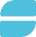 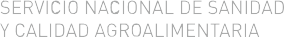 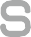 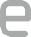 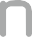 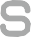 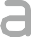 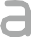 FORMULARIO FP 008-01SOLICITUD DE ENSAYOS DE CLIENTES PARTICULARESFORMULARIO FP 008-01SOLICITUD DE ENSAYOS DE CLIENTES PARTICULARESDIRECCIÓN GENERAL DE LABORATORIOS Y CONTROL TÉCNICODIRECCION DEL LABORATORIO VEGETAL (DLV)DIRECCION DEL LABORATORIO VEGETAL (DLV) Talcahuano 1660, Martínez, Buenos Aires CP:1640 Tel: 487467001INFORMACIÓN SOBRE EL CLIENTEINFORMACIÓN SOBRE EL CLIENTEINFORMACIÓN SOBRE EL CLIENTEINFORMACIÓN SOBRE EL CLIENTEINFORMACIÓN SOBRE EL CLIENTEINFORMACIÓN SOBRE EL CLIENTEINFORMACIÓN SOBRE EL CLIENTEINFORMACIÓN SOBRE EL CLIENTEINFORMACIÓN SOBRE EL CLIENTEINFORMACIÓN SOBRE EL CLIENTEINFORMACIÓN SOBRE EL CLIENTEINFORMACIÓN SOBRE EL CLIENTEINFORMACIÓN SOBRE EL CLIENTEINFORMACIÓN SOBRE EL CLIENTEINFORMACIÓN SOBRE EL CLIENTEINFORMACIÓN SOBRE EL CLIENTEINFORMACIÓN SOBRE EL CLIENTESolicitanteSolicitanteSolicitanteSolicitanteContactoDirecciónDirecciónDirecciónDirecciónLocalidadCPCPCPCPProvinciaTeléfonoTeléfonoTeléfonoTeléfonoE-mail2INFORMACIÓN SOBRE LA/S MUESTRA/S A ENSAYARINFORMACIÓN SOBRE LA/S MUESTRA/S A ENSAYARINFORMACIÓN SOBRE LA/S MUESTRA/S A ENSAYARINFORMACIÓN SOBRE LA/S MUESTRA/S A ENSAYARINFORMACIÓN SOBRE LA/S MUESTRA/S A ENSAYARINFORMACIÓN SOBRE LA/S MUESTRA/S A ENSAYARINFORMACIÓN SOBRE LA/S MUESTRA/S A ENSAYARINFORMACIÓN SOBRE LA/S MUESTRA/S A ENSAYARINFORMACIÓN SOBRE LA/S MUESTRA/S A ENSAYARINFORMACIÓN SOBRE LA/S MUESTRA/S A ENSAYARINFORMACIÓN SOBRE LA/S MUESTRA/S A ENSAYARINFORMACIÓN SOBRE LA/S MUESTRA/S A ENSAYARINFORMACIÓN SOBRE LA/S MUESTRA/S A ENSAYARINFORMACIÓN SOBRE LA/S MUESTRA/S A ENSAYARINFORMACIÓN SOBRE LA/S MUESTRA/S A ENSAYARINFORMACIÓN SOBRE LA/S MUESTRA/S A ENSAYARINFORMACIÓN SOBRE LA/S MUESTRA/S A ENSAYARIdentificaciónIdentificaciónIdentificaciónIdentificaciónIdentificaciónDescripciónDescripciónDescripciónDescripciónDescripción Cantidad de envases entregados por muestra Cantidad de envases entregados por muestra Cantidad de envases entregados por muestra Cantidad de envases entregados por muestra Cantidad de envases entregados por muestra Cantidad de envases entregados por muestra Cantidad de envases entregados por muestra Cantidad de envases entregados por muestra Cantidad de envases entregados por muestra Cantidad de envases entregados por muestra Peso/ volumen de muestra por envase Peso/ volumen de muestra por envase Peso/ volumen de muestra por envase Peso/ volumen de muestra por envase Peso/ volumen de muestra por envase Peso/ volumen de muestra por envase Peso/ volumen de muestra por envase Peso/ volumen de muestra por envase Peso/ volumen de muestra por envase Peso/ volumen de muestra por envaseComposición aproximada % orientativo de los parámetros a medir (cuando corresponda) Composición aproximada % orientativo de los parámetros a medir (cuando corresponda) Composición aproximada % orientativo de los parámetros a medir (cuando corresponda) Composición aproximada % orientativo de los parámetros a medir (cuando corresponda) Composición aproximada % orientativo de los parámetros a medir (cuando corresponda) Composición aproximada % orientativo de los parámetros a medir (cuando corresponda) Composición aproximada % orientativo de los parámetros a medir (cuando corresponda) Composición aproximada % orientativo de los parámetros a medir (cuando corresponda) Composición aproximada % orientativo de los parámetros a medir (cuando corresponda) Composición aproximada % orientativo de los parámetros a medir (cuando corresponda) ComponenteComponenteComponenteComponenteComponenteComponenteComponentePorcentajeComposición aproximada % orientativo de los parámetros a medir (cuando corresponda) Composición aproximada % orientativo de los parámetros a medir (cuando corresponda) Composición aproximada % orientativo de los parámetros a medir (cuando corresponda) Composición aproximada % orientativo de los parámetros a medir (cuando corresponda) Composición aproximada % orientativo de los parámetros a medir (cuando corresponda) Composición aproximada % orientativo de los parámetros a medir (cuando corresponda) Composición aproximada % orientativo de los parámetros a medir (cuando corresponda) Composición aproximada % orientativo de los parámetros a medir (cuando corresponda) Composición aproximada % orientativo de los parámetros a medir (cuando corresponda) Composición aproximada % orientativo de los parámetros a medir (cuando corresponda) 3INFORMACIÓN SOBRE EL/LOS ENSAYO/S SOLICITADOSINFORMACIÓN SOBRE EL/LOS ENSAYO/S SOLICITADOSINFORMACIÓN SOBRE EL/LOS ENSAYO/S SOLICITADOSINFORMACIÓN SOBRE EL/LOS ENSAYO/S SOLICITADOSINFORMACIÓN SOBRE EL/LOS ENSAYO/S SOLICITADOSINFORMACIÓN SOBRE EL/LOS ENSAYO/S SOLICITADOSINFORMACIÓN SOBRE EL/LOS ENSAYO/S SOLICITADOSINFORMACIÓN SOBRE EL/LOS ENSAYO/S SOLICITADOSINFORMACIÓN SOBRE EL/LOS ENSAYO/S SOLICITADOSINFORMACIÓN SOBRE EL/LOS ENSAYO/S SOLICITADOSINFORMACIÓN SOBRE EL/LOS ENSAYO/S SOLICITADOSINFORMACIÓN SOBRE EL/LOS ENSAYO/S SOLICITADOSINFORMACIÓN SOBRE EL/LOS ENSAYO/S SOLICITADOSINFORMACIÓN SOBRE EL/LOS ENSAYO/S SOLICITADOSINFORMACIÓN SOBRE EL/LOS ENSAYO/S SOLICITADOSINFORMACIÓN SOBRE EL/LOS ENSAYO/S SOLICITADOSINFORMACIÓN SOBRE EL/LOS ENSAYO/S SOLICITADOSParámetros a medirParámetros a medirParámetros a medirParámetros a medirParámetros a medirParámetros a medirParámetros a medirParámetros a medirParámetros a medir  Métodos de ensayo propuestos  Métodos de ensayo propuestos  Métodos de ensayo propuestos  Métodos de ensayo propuestos  Métodos de ensayo propuestos  Métodos de ensayo propuestos  Métodos de ensayo propuestos  Métodos de ensayo propuestos  Métodos de ensayo propuestos En caso de no proponerlos, ¿acepto los métodos de ensayo que el Laboratorio considere apropiados?	SI           NO 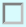 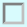  En caso de no proponerlos, ¿acepto los métodos de ensayo que el Laboratorio considere apropiados?	SI           NO  En caso de no proponerlos, ¿acepto los métodos de ensayo que el Laboratorio considere apropiados?	SI           NO  En caso de no proponerlos, ¿acepto los métodos de ensayo que el Laboratorio considere apropiados?	SI           NO  En caso de no proponerlos, ¿acepto los métodos de ensayo que el Laboratorio considere apropiados?	SI           NO  En caso de no proponerlos, ¿acepto los métodos de ensayo que el Laboratorio considere apropiados?	SI           NO  En caso de no proponerlos, ¿acepto los métodos de ensayo que el Laboratorio considere apropiados?	SI           NO  En caso de no proponerlos, ¿acepto los métodos de ensayo que el Laboratorio considere apropiados?	SI           NO  En caso de no proponerlos, ¿acepto los métodos de ensayo que el Laboratorio considere apropiados?	SI           NO  En caso de no proponerlos, ¿acepto los métodos de ensayo que el Laboratorio considere apropiados?	SI           NO  En caso de no proponerlos, ¿acepto los métodos de ensayo que el Laboratorio considere apropiados?	SI           NO  En caso de no proponerlos, ¿acepto los métodos de ensayo que el Laboratorio considere apropiados?	SI           NO  En caso de no proponerlos, ¿acepto los métodos de ensayo que el Laboratorio considere apropiados?	SI           NO  En caso de no proponerlos, ¿acepto los métodos de ensayo que el Laboratorio considere apropiados?	SI           NO  En caso de no proponerlos, ¿acepto los métodos de ensayo que el Laboratorio considere apropiados?	SI           NO  En caso de no proponerlos, ¿acepto los métodos de ensayo que el Laboratorio considere apropiados?	SI           NO  En caso de no proponerlos, ¿acepto los métodos de ensayo que el Laboratorio considere apropiados?	SI           NO  En caso de no proponerlos, ¿acepto los métodos de ensayo que el Laboratorio considere apropiados?	SI           NO ¿Requiere que el laboratorio emita una declaración de conformidad para el producto? SI                 NO ¿Requiere que el laboratorio emita una declaración de conformidad para el producto? SI                 NO ¿Requiere que el laboratorio emita una declaración de conformidad para el producto? SI                 NO ¿Requiere que el laboratorio emita una declaración de conformidad para el producto? SI                 NO ¿Requiere que el laboratorio emita una declaración de conformidad para el producto? SI                 NO ¿Requiere que el laboratorio emita una declaración de conformidad para el producto? SI                 NO ¿Requiere que el laboratorio emita una declaración de conformidad para el producto? SI                 NO ¿Requiere que el laboratorio emita una declaración de conformidad para el producto? SI                 NO ¿Requiere que el laboratorio emita una declaración de conformidad para el producto? SI                 NO ¿Requiere que el laboratorio emita una declaración de conformidad para el producto? SI                 NO En caso afirmativo, indique la norma o especificación aplicable y como debe considerarse la incertidumbre para evaluar la conformidadEn caso afirmativo, indique la norma o especificación aplicable y como debe considerarse la incertidumbre para evaluar la conformidadEn caso afirmativo, indique la norma o especificación aplicable y como debe considerarse la incertidumbre para evaluar la conformidadEn caso afirmativo, indique la norma o especificación aplicable y como debe considerarse la incertidumbre para evaluar la conformidadEn caso afirmativo, indique la norma o especificación aplicable y como debe considerarse la incertidumbre para evaluar la conformidadEn caso afirmativo, indique la norma o especificación aplicable y como debe considerarse la incertidumbre para evaluar la conformidadEn caso afirmativo, indique la norma o especificación aplicable y como debe considerarse la incertidumbre para evaluar la conformidadEn caso afirmativo, indique la norma o especificación aplicable y como debe considerarse la incertidumbre para evaluar la conformidadSolicita servicio requerido?SI                 NO Solicita servicio requerido?SI                 NO Solicita servicio requerido?SI                 NO Solicita servicio requerido?SI                 NO Solicita servicio requerido?SI                 NO Solicita servicio requerido?SI                 NO Solicita servicio requerido?SI                 NO Solicita servicio requerido?SI                 NO Solicita servicio requerido?SI                 NO Solicita servicio requerido?SI                 NO Firma y aclaración de Mesa de Entradas de MuestrasFirma y aclaración de Mesa de Entradas de MuestrasFirma y aclaración de Mesa de Entradas de MuestrasFirma y aclaración de Mesa de Entradas de MuestrasFirma y aclaración de Mesa de Entradas de MuestrasFirma y aclaración del ClienteFirma y aclaración del ClienteFirma y aclaración del Cliente444 A COMPLETAR POR PERSONAL DE MESA DE ENTRADAS A COMPLETAR POR PERSONAL DE MESA DE ENTRADAS A COMPLETAR POR PERSONAL DE MESA DE ENTRADAS A COMPLETAR POR PERSONAL DE MESA DE ENTRADAS A COMPLETAR POR PERSONAL DE MESA DE ENTRADAS A COMPLETAR POR PERSONAL DE MESA DE ENTRADAS A COMPLETAR POR PERSONAL DE MESA DE ENTRADAS A COMPLETAR POR PERSONAL DE MESA DE ENTRADAS A COMPLETAR POR PERSONAL DE MESA DE ENTRADAS A COMPLETAR POR PERSONAL DE MESA DE ENTRADAS A COMPLETAR POR PERSONAL DE MESA DE ENTRADAS A COMPLETAR POR PERSONAL DE MESA DE ENTRADAS A COMPLETAR POR PERSONAL DE MESA DE ENTRADAS A COMPLETAR POR PERSONAL DE MESA DE ENTRADAS A COMPLETAR POR PERSONAL DE MESA DE ENTRADASFecha de ingresoFecha de ingresoFecha de ingresoFecha de ingresoFecha de ingresoFecha de ingresoLaboratorio/s afectado/sLaboratorio/s afectado/sLaboratorio/s afectado/sLaboratorio/s afectado/sLaboratorio/s afectado/sLaboratorio/s afectado/sLaboratorio/s afectado/sCódigo/s interno/s de la/s muestra/sCódigo/s interno/s de la/s muestra/sCódigo/s interno/s de la/s muestra/sCódigo/s interno/s de la/s muestra/s55 Declaración del Cliente Declaración del Cliente Declaración del Cliente Declaración del Cliente Declaración del Cliente Declaración del Cliente Declaración del Cliente Declaración del Cliente Declaración del Cliente Declaración del Cliente Declaración del Cliente Declaración del Cliente Declaración del Cliente Declaración del Cliente Declaración del Cliente Declaración del ClienteEn la ciudad de .................................... , siendo el día ...... del mes de ................ del año ......... declaro habertomado total conocimiento y aceptar los requisitos y condiciones vigentes, los cuales están a disposición en la página web del SENASA.Los datos consignados en esta solicitud tienen carácter de declaración jurada.Nota: Esta solicitud debe ser firmada por el Solicitante.En la ciudad de .................................... , siendo el día ...... del mes de ................ del año ......... declaro habertomado total conocimiento y aceptar los requisitos y condiciones vigentes, los cuales están a disposición en la página web del SENASA.Los datos consignados en esta solicitud tienen carácter de declaración jurada.Nota: Esta solicitud debe ser firmada por el Solicitante.En la ciudad de .................................... , siendo el día ...... del mes de ................ del año ......... declaro habertomado total conocimiento y aceptar los requisitos y condiciones vigentes, los cuales están a disposición en la página web del SENASA.Los datos consignados en esta solicitud tienen carácter de declaración jurada.Nota: Esta solicitud debe ser firmada por el Solicitante.En la ciudad de .................................... , siendo el día ...... del mes de ................ del año ......... declaro habertomado total conocimiento y aceptar los requisitos y condiciones vigentes, los cuales están a disposición en la página web del SENASA.Los datos consignados en esta solicitud tienen carácter de declaración jurada.Nota: Esta solicitud debe ser firmada por el Solicitante.En la ciudad de .................................... , siendo el día ...... del mes de ................ del año ......... declaro habertomado total conocimiento y aceptar los requisitos y condiciones vigentes, los cuales están a disposición en la página web del SENASA.Los datos consignados en esta solicitud tienen carácter de declaración jurada.Nota: Esta solicitud debe ser firmada por el Solicitante.En la ciudad de .................................... , siendo el día ...... del mes de ................ del año ......... declaro habertomado total conocimiento y aceptar los requisitos y condiciones vigentes, los cuales están a disposición en la página web del SENASA.Los datos consignados en esta solicitud tienen carácter de declaración jurada.Nota: Esta solicitud debe ser firmada por el Solicitante.En la ciudad de .................................... , siendo el día ...... del mes de ................ del año ......... declaro habertomado total conocimiento y aceptar los requisitos y condiciones vigentes, los cuales están a disposición en la página web del SENASA.Los datos consignados en esta solicitud tienen carácter de declaración jurada.Nota: Esta solicitud debe ser firmada por el Solicitante.En la ciudad de .................................... , siendo el día ...... del mes de ................ del año ......... declaro habertomado total conocimiento y aceptar los requisitos y condiciones vigentes, los cuales están a disposición en la página web del SENASA.Los datos consignados en esta solicitud tienen carácter de declaración jurada.Nota: Esta solicitud debe ser firmada por el Solicitante.En la ciudad de .................................... , siendo el día ...... del mes de ................ del año ......... declaro habertomado total conocimiento y aceptar los requisitos y condiciones vigentes, los cuales están a disposición en la página web del SENASA.Los datos consignados en esta solicitud tienen carácter de declaración jurada.Nota: Esta solicitud debe ser firmada por el Solicitante.En la ciudad de .................................... , siendo el día ...... del mes de ................ del año ......... declaro habertomado total conocimiento y aceptar los requisitos y condiciones vigentes, los cuales están a disposición en la página web del SENASA.Los datos consignados en esta solicitud tienen carácter de declaración jurada.Nota: Esta solicitud debe ser firmada por el Solicitante.En la ciudad de .................................... , siendo el día ...... del mes de ................ del año ......... declaro habertomado total conocimiento y aceptar los requisitos y condiciones vigentes, los cuales están a disposición en la página web del SENASA.Los datos consignados en esta solicitud tienen carácter de declaración jurada.Nota: Esta solicitud debe ser firmada por el Solicitante.En la ciudad de .................................... , siendo el día ...... del mes de ................ del año ......... declaro habertomado total conocimiento y aceptar los requisitos y condiciones vigentes, los cuales están a disposición en la página web del SENASA.Los datos consignados en esta solicitud tienen carácter de declaración jurada.Nota: Esta solicitud debe ser firmada por el Solicitante.En la ciudad de .................................... , siendo el día ...... del mes de ................ del año ......... declaro habertomado total conocimiento y aceptar los requisitos y condiciones vigentes, los cuales están a disposición en la página web del SENASA.Los datos consignados en esta solicitud tienen carácter de declaración jurada.Nota: Esta solicitud debe ser firmada por el Solicitante.En la ciudad de .................................... , siendo el día ...... del mes de ................ del año ......... declaro habertomado total conocimiento y aceptar los requisitos y condiciones vigentes, los cuales están a disposición en la página web del SENASA.Los datos consignados en esta solicitud tienen carácter de declaración jurada.Nota: Esta solicitud debe ser firmada por el Solicitante.En la ciudad de .................................... , siendo el día ...... del mes de ................ del año ......... declaro habertomado total conocimiento y aceptar los requisitos y condiciones vigentes, los cuales están a disposición en la página web del SENASA.Los datos consignados en esta solicitud tienen carácter de declaración jurada.Nota: Esta solicitud debe ser firmada por el Solicitante.En la ciudad de .................................... , siendo el día ...... del mes de ................ del año ......... declaro habertomado total conocimiento y aceptar los requisitos y condiciones vigentes, los cuales están a disposición en la página web del SENASA.Los datos consignados en esta solicitud tienen carácter de declaración jurada.Nota: Esta solicitud debe ser firmada por el Solicitante.En la ciudad de .................................... , siendo el día ...... del mes de ................ del año ......... declaro habertomado total conocimiento y aceptar los requisitos y condiciones vigentes, los cuales están a disposición en la página web del SENASA.Los datos consignados en esta solicitud tienen carácter de declaración jurada.Nota: Esta solicitud debe ser firmada por el Solicitante.En la ciudad de .................................... , siendo el día ...... del mes de ................ del año ......... declaro habertomado total conocimiento y aceptar los requisitos y condiciones vigentes, los cuales están a disposición en la página web del SENASA.Los datos consignados en esta solicitud tienen carácter de declaración jurada.Nota: Esta solicitud debe ser firmada por el Solicitante.55 OBSERVACIONES OBSERVACIONES OBSERVACIONES OBSERVACIONES OBSERVACIONES OBSERVACIONES OBSERVACIONES OBSERVACIONES OBSERVACIONES OBSERVACIONES OBSERVACIONES OBSERVACIONES OBSERVACIONES OBSERVACIONES OBSERVACIONES OBSERVACIONESLos servicios que ofrece la DILAVE, sus aranceles, los plazos de entrega de los Informes de Ensayo, los criterios de aceptación de muestras y los datos de contacto de nuestro personal se hallan disponibles en la página web http://www.senasa.gov.ar apartado “Laboratorio y Control”Los servicios que ofrece la DILAVE, sus aranceles, los plazos de entrega de los Informes de Ensayo, los criterios de aceptación de muestras y los datos de contacto de nuestro personal se hallan disponibles en la página web http://www.senasa.gov.ar apartado “Laboratorio y Control”Los servicios que ofrece la DILAVE, sus aranceles, los plazos de entrega de los Informes de Ensayo, los criterios de aceptación de muestras y los datos de contacto de nuestro personal se hallan disponibles en la página web http://www.senasa.gov.ar apartado “Laboratorio y Control”Los servicios que ofrece la DILAVE, sus aranceles, los plazos de entrega de los Informes de Ensayo, los criterios de aceptación de muestras y los datos de contacto de nuestro personal se hallan disponibles en la página web http://www.senasa.gov.ar apartado “Laboratorio y Control”Los servicios que ofrece la DILAVE, sus aranceles, los plazos de entrega de los Informes de Ensayo, los criterios de aceptación de muestras y los datos de contacto de nuestro personal se hallan disponibles en la página web http://www.senasa.gov.ar apartado “Laboratorio y Control”Los servicios que ofrece la DILAVE, sus aranceles, los plazos de entrega de los Informes de Ensayo, los criterios de aceptación de muestras y los datos de contacto de nuestro personal se hallan disponibles en la página web http://www.senasa.gov.ar apartado “Laboratorio y Control”Los servicios que ofrece la DILAVE, sus aranceles, los plazos de entrega de los Informes de Ensayo, los criterios de aceptación de muestras y los datos de contacto de nuestro personal se hallan disponibles en la página web http://www.senasa.gov.ar apartado “Laboratorio y Control”Los servicios que ofrece la DILAVE, sus aranceles, los plazos de entrega de los Informes de Ensayo, los criterios de aceptación de muestras y los datos de contacto de nuestro personal se hallan disponibles en la página web http://www.senasa.gov.ar apartado “Laboratorio y Control”Los servicios que ofrece la DILAVE, sus aranceles, los plazos de entrega de los Informes de Ensayo, los criterios de aceptación de muestras y los datos de contacto de nuestro personal se hallan disponibles en la página web http://www.senasa.gov.ar apartado “Laboratorio y Control”Los servicios que ofrece la DILAVE, sus aranceles, los plazos de entrega de los Informes de Ensayo, los criterios de aceptación de muestras y los datos de contacto de nuestro personal se hallan disponibles en la página web http://www.senasa.gov.ar apartado “Laboratorio y Control”Los servicios que ofrece la DILAVE, sus aranceles, los plazos de entrega de los Informes de Ensayo, los criterios de aceptación de muestras y los datos de contacto de nuestro personal se hallan disponibles en la página web http://www.senasa.gov.ar apartado “Laboratorio y Control”Los servicios que ofrece la DILAVE, sus aranceles, los plazos de entrega de los Informes de Ensayo, los criterios de aceptación de muestras y los datos de contacto de nuestro personal se hallan disponibles en la página web http://www.senasa.gov.ar apartado “Laboratorio y Control”Los servicios que ofrece la DILAVE, sus aranceles, los plazos de entrega de los Informes de Ensayo, los criterios de aceptación de muestras y los datos de contacto de nuestro personal se hallan disponibles en la página web http://www.senasa.gov.ar apartado “Laboratorio y Control”Los servicios que ofrece la DILAVE, sus aranceles, los plazos de entrega de los Informes de Ensayo, los criterios de aceptación de muestras y los datos de contacto de nuestro personal se hallan disponibles en la página web http://www.senasa.gov.ar apartado “Laboratorio y Control”Los servicios que ofrece la DILAVE, sus aranceles, los plazos de entrega de los Informes de Ensayo, los criterios de aceptación de muestras y los datos de contacto de nuestro personal se hallan disponibles en la página web http://www.senasa.gov.ar apartado “Laboratorio y Control”Los servicios que ofrece la DILAVE, sus aranceles, los plazos de entrega de los Informes de Ensayo, los criterios de aceptación de muestras y los datos de contacto de nuestro personal se hallan disponibles en la página web http://www.senasa.gov.ar apartado “Laboratorio y Control”Los servicios que ofrece la DILAVE, sus aranceles, los plazos de entrega de los Informes de Ensayo, los criterios de aceptación de muestras y los datos de contacto de nuestro personal se hallan disponibles en la página web http://www.senasa.gov.ar apartado “Laboratorio y Control”Los servicios que ofrece la DILAVE, sus aranceles, los plazos de entrega de los Informes de Ensayo, los criterios de aceptación de muestras y los datos de contacto de nuestro personal se hallan disponibles en la página web http://www.senasa.gov.ar apartado “Laboratorio y Control”